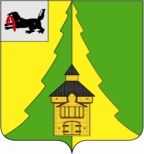 Российская ФедерацияИркутская областьНижнеилимский муниципальный район	АДМИНИСТРАЦИЯ			ПОСТАНОВЛЕНИЕОт «27» апреля 2018 г. № 350г. Железногорск-Илимский«Об утверждении Положения о комиссии по рассмотрению вопросов установления, изменения, отмены муниципальных маршрутов регулярных перевозок пассажиров и багажа автомобильным транспортом в границах двух и более поселений Нижнеилимского муниципального района»В целях исполнения Федерального закона от 13.07.2015 № 220-ФЗ «Об организации регулярных перевозок пассажиров и багажа автомобильным транспортом и городским наземным электрическим транспортом в Российской Федерации и о внесении изменений в отдельные законодательные акты Российской Федерации», закона Иркутской области № 145-ОЗ от 28.12.2015 г. «Об отдельных вопросах организации регулярных перевозок пассажиров и багажа автомобильным транспортом и городским наземным электрическим транспортом в Иркутской области», Федерального закона от 06.10.2003 № 131-ФЗ «Об общих принципах организации местного самоуправления в Российской Федерации», в целях реализации Положения об организации транспортного обслуживания населения автомобильным транспортом в границах двух и более поселений Нижнеилимского муниципального района, администрация Нижнеилимского муниципального районаПОСТАНОВЛЯЕТ:Утвердить Положение о комиссии по рассмотрению вопросов установления, изменения, отмены муниципальных маршрутов регулярных перевозок пассажиров и багажа автомобильным транспортом в границах двух и более поселений Нижнеилимского муниципального района согласно приложению.Опубликовать данное постановление в периодическом издании «Вестник Думы и администрации Нижнеилимского района» и на официальном информационном сайте МО «Нижнеилимский район».Контроль за исполнением настоящего постановления возложить на заместителя мэра по жилищной политике, градостроительству, энергетике, транспорту и связи В.В. Цвейгарта.Мэр района                                                                М.С. РомановРассылка: в дело – 2; отдел ЖКХ, ТиС – 2.А.Ю. Белоусова3-13-64Приложениек  Постановлению администрации Нижнеилимского муниципального района от «27» апреля 2018 г. №  350.  ПОЛОЖЕНИЕо комиссии по рассмотрению вопросов установления, изменения, отмены муниципальных маршрутов регулярных перевозок пассажиров и багажа автомобильным транспортом в границах двух и более поселений Нижнеилимского муниципального районаГлава 1. Общие положенияКомиссия по рассмотрению вопросов установления, изменения, отмены муниципальных маршрутов регулярных перевозок пассажиров и багажа автомобильным транспортом в границах двух и более поселений Нижнеилимского муниципального района (далее – Комиссия) является постоянно действующим коллегиальным органом, созданным администрацией Нижнеилимского муниципального района.В своей работе Комиссия руководствуется Конституцией Российской Федерации, федеральным законодательством, законодательством Иркутской области, муниципальными правовыми актами администрации Нижнеилимского муниципального района, Положением об организации транспортного обслуживания населения автомобильным транспортом в границах двух и более поселений Нижнеилимского муниципального района, а также настоящим Положением.Глава 2. Задачи Комиссии.В случаях необходимости принятия администрацией Нижнеилимского муниципального района решений об установлении, изменении или отмене муниципальных маршрутов регулярных перевозок пассажиров и багажа автомобильным транспортом в границах двух и более поселений Нижнеилимского муниципального района (далее – муниципальный маршрут)  Комиссия, в зависимости от оснований для принятия решения:обследует пассажиропоток на муниципальном маршруте;проводит освидетельствование дорожных условий на муниципальном маршруте в части их соответствия требованиям безопасности дорожного движения;производит замеры протяженности муниципального маршрута;рассматривает документы по вопросам установления, изменения или отмены муниципального маршрута;принимает решение о возможности установления, изменения или отмены муниципального маршрута.Глава 3. Организация работы Комиссии.Комиссию возглавляет председатель (в случае его отсутствия – заместитель председателя). Председатель и заместитель председателя Комиссии определяются из числа представителей администрации района.В состав Комиссии включаются представители администрации Нижнеилимского муниципального района.В случае необходимости, администрация района привлекает для участия в заседаниях Комиссии:представителей органов государственной власти, органов местного самоуправления, предприятий, организаций, учреждений, в ведении которых находятся автомобильные дороги, расположенные по пути следования предполагаемого к установлению, изменению или отмене муниципального маршрута;представителей Управления государственной инспекции безопасности дорожного движения Главного управления министерства внутренних дел Российской Федерации по Иркутской области;представителей открытого акционерного общества «Российские железные дороги»;представителей учреждений, осуществляющих портовый контроль на водных переправах;представителей перевозчиков, осуществляющих перевозки пассажиров и багажа автомобильным транспортом общего пользования и иных заинтересованных лиц; представителей других заинтересованных учреждений, организаций.Заседание Комиссии считается правомочным, если на нем присутствует не менее половины её состава.Решения Комиссии принимаются большинством голосов присутствующих на заседании ее членов. В случае равенства количества голосов, проголосовавших «за» или «против», председательствующий на заседании Комиссии имеет право решающего голоса. При голосовании каждый член Комиссии имеет один голос. Голосование осуществляется открыто. Заочное голосование не допускается.Секретарь Комиссии оформляет документы Комиссии.Решения Комиссии, принимаемые в ходе работы Комиссии оформляются в форме протоколов, результаты обследований и замеров – в форме актов. Решения Комиссии об установлении, изменении или отмене муниципальных маршрутов оформляются в форме заключений. В заключении указываются мотивированные причины и основания, послужившие основой для принятия решения Комиссией.Заключения и акты Комиссии, протоколы заседаний Комиссии подписываются всеми присутствующими на заседании либо выезде членами Комиссии.Член Комиссии, не согласный с принятым решением, вправе изложить в письменной форме особое мнение, которое прилагается к соответствующему документу Комиссии.Протоколы заседаний Комиссии хранятся в администрации Нижнеилимского муниципального района не менее чем пять лет.Члены Комиссии обязаны:лично присутствовать на заседаниях и выездах Комиссии, участвовать в обсуждении рассматриваемых вопросов и выработке по ним решений;при невозможности присутствия на заседании или выезде Комиссии заблаговременно извещать об этом председателя Комиссии;не допускать разглашения сведений, ставших им известными в ходе работы Комиссии, кроме случаев, прямо предусмотренных законодательством Российской Федерации.Члены Комиссии имеют право:знакомиться со всеми представленными на рассмотрение Комиссии документами;выступать на заседании Комиссии;проверять правильность отражения сведений в документах Комиссии;направлять запросы в соответствующие органы, организации с целью получениях дополнительных сведений, необходимых для принятия решений Комиссии.Заместитель мэра районапо жилищной политике, градостроительству, энергетике, транспорту и связи                                                                     В.В. Цвейгарт